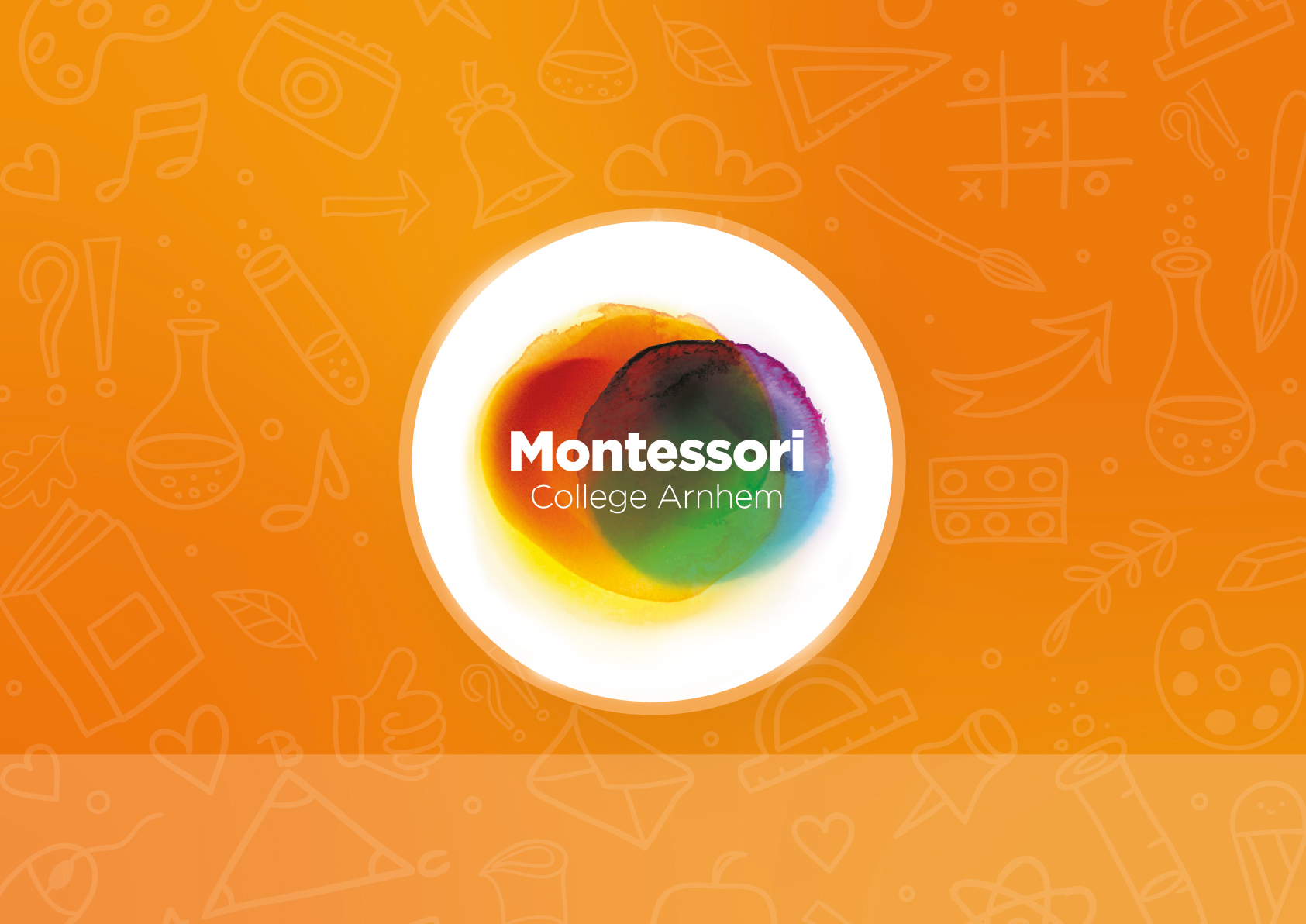 Schriftelijke toetsen zijn uitsluitend herkansbaar na aftekenen van huiswerkopdrachten in de betreffende deeltaak.*Het gemiddelde van de deeltoetsen van SE4 in h4 en h5 telt voor 10%Wijze van berekening cijfer van het profielwerkstuk:…Waar is alle informatie over het profielwerkstuk te vinden?…AardrijkskundeSchooltypeHAVOAardrijkskundeCohort2019 - 2020 - 2021AardrijkskundeAlgemene informatieBuitenland012345678leerjaarPeriodePTA- NummerSoort & vormDuur (minuten)Omschrijving leerstof(te leren werk door leerling)Eindtermen (zie op examenprogramma op www.examenblad.nl)WegingHerkansbaar51AK5S90 Hoofdstuk 1. Wereld. Globalisering. Hoofdstuk 4. Wereld. Herhaling. Domein: B1, B2, B3 en A115%Ja52AK6S90Hoofdstuk 2. Endogene en exogene krachten. Hoofdstuk 5. Aarde. Herhaling. Domein: C1, C2, C3 en A115%Ja53AK7S90Hoofdstuk 3. Brazilië  Domein: B1, B2, B3 en A1Domein: C1, C2, C3 en A1Domein: D1, D2 en A115%JaBiologieSchooltypeHAVOBiologieCohort2019 - 2020 - 2021BiologieAlgemene informatieNectar012345678leerjaarPeriodePTA- NummerSoort & VormDuur (minuten)Omschrijving leerstof(te leren werk door leerlingEindtermen (zie op examenprogramma op www.examenblad.nl)WegingHerkansbaar51BI7S120H9 Erfelijkheid H2 Cellen  Domeinen: A,E4,F1,D1,B1,B2,C1,E1,E210%Ja52BI8S120H10 Evolutie  H12 Gezondheid  Domeinen: A,F1,F2,F3,B5,D110%Ja53BI9S120BI9:H11 Transport   H13 Gaswisseling en uitscheiding  Domeinen: A,B2,B3,B410%Ja53BI10S+PO120BI10: Practicum over H3, H11 en H13   Practicumvaardigheden (zoals o.a. microscopie/werkplan/waardebepalingen/grafieken/tabellen e.d.) waarbij schriftelijke vragen worden beantwoordDomeinen: A,B2,B3,B410%Nee54BI11S120 H14 Reageren H7 Soorten en relaties H8 Ecosystemen en evenwicht Domeinen: A,B2,B3,B4,B6,B7,B8,C3,D4,F2,F315%JaKunst algemeen & kunstvak DramaSchooltypeHAVOKunst algemeen & kunstvak DramaCohort2019 - 2020 - 2021Kunst algemeen & kunstvak DramaAlgemene informatieArt History & modules Drama01233345678leerjaarPeriodePTA- NummerSoort & vormDuur (minuten)Omschrijving leerstof(te leren werk door leerling)Omschrijving leerstof(te leren werk door leerling)Omschrijving leerstof(te leren werk door leerling)Eindtermen (zie op examenprogramma op www.examenblad.nl)WegingHerkansbaar51KDR5POPO Conceptontwikkeling examenvoorstelling, presenteren eigen materiaal.PO Conceptontwikkeling examenvoorstelling, presenteren eigen materiaal.PO Conceptontwikkeling examenvoorstelling, presenteren eigen materiaal.Domein: A1, A2, B1, B2, B3, C5%Nee52KDR6PO PO productie examenvoorstelling. Eerste versie script, maakproces, PR, vormgeving.PO productie examenvoorstelling. Eerste versie script, maakproces, PR, vormgeving.PO productie examenvoorstelling. Eerste versie script, maakproces, PR, vormgeving.Domein B1, B2, C5%Nee52KA2S120Cultuur van de Burger examenkaternCultuur van de Burger examenkaternCultuur van de Burger examenkaternDomein: A, B1, B2, b3, B4, B5, B6, C10%Ja53 KDR7PO120Examenvoorstelling DramaExamenvoorstelling DramaExamenvoorstelling DramaDomein: B1, B2, B3 en C20%Nee54KA3S120Cultuur van de Burger, Moderne & MassaCultuur van de Burger, Moderne & MassaCultuur van de Burger, Moderne & MassaDomein: A, B1,B2,B,3,B4,B5,B6,C10%Ja2e Kunstvak DramaSchooltypeHAVO2e Kunstvak DramaCohort2019 - 2020 - 20212e Kunstvak DramaAlgemene informatieArt History en modules Drama012345678leerjaarPeriodePTA- NummerSoort & vormDuur (minuten)Omschrijving leerstof(te leren werk door leerling)Eindtermen (zie op examenprogramma op www.examenblad.nl)WegingHerkansbaar51TDR5 POPO Conceptontwikkeling examenvoorstelling, presenteren eigen materiaal.Domein A1, A2, B1, B2, B3, C5%Nee52TDR6POPO productie examenvoorstelling. Eerste versie script, maakproces, PR, vormgeving.Domein B1, B2, C5%Nee53TDR7Tweede kunstvak opdracht 3.Domein B3, C20%Nee53TDR8PO120Examenvoorstelling DramaDomein B1, B2, B3, C20%NeeDuitsSchooltypeHAVODuitsCohort2019 - 2020 - 2021DuitsAlgemene informatie012345678leerjaarPeriodePTA- NummerSoort & vormDuur (minuten)Omschrijving leerstof(te leren werk door leerling)Eindtermen (zie op examenprogramma op www.examenblad.nl)WegingHerkansbaar52Du5S90Schrijfvaardigheid Domein D, subdomein D125%Ja 53Du6S90Kijk- en luistervaardigheid (vanwege corona 20% H5 en 10% H4)Domein B 30%Ja54Du7M14 per duoSpreek- en gespreksvaardigheidDomein C, subdomein C1 en C220%Ja54HDEind week 2: handelingsopdrachten inleverenDomein E en keuze uit andere domeinenNeeEconomieSchooltypeHAVOEconomieCohort2019 – 2020 – 2021EconomieAlgemene informatieLWEO012345678leerjaarPeriodePTA- NummerSoort & vormDuur (minuten)Omschrijving leerstof(te leren werk door leerling)Eindtermen (zie op examenprogramma op www.examenblad.nl)WegingHerkansbaar42EC6S120Lesbrief: Markt en overheidLesbrief: Vervoer (herhalen)SE6: Lesbrief Markt en overheid en vervoerDomein A, Domein D, Domein E, Domein F, Domein G, Domein H, Domein I. 20%Ja43EC7S90Lesbrief EuropaSe7: lesbrief EuropaDomein A, Domein E, Domein F, Domein H, Domein I15%Ja44EC8S120Lesbrief verdienen en uitgevenLesbrief jong en oud (herhalen)Lesbrief werk en werkloosheid (herhalen)Se8: lesbrief verdienen en uitgeven, jong en oud en werk en werkloosheidDomein A, Domein E, Domein F, Domein G, Domein H, Domein I20%JaEngelsSchooltypeHAVOEngelsCohort2019 - 2020 - 2021EngelsAlgemene informatiePrepare! Level 7012345678leerjaarPeriodePTA- NummerSoort & vormDuur (minuten)Omschrijving leerstof(te leren werk door leerling)Eindtermen (zie op examenprogramma op www.examenblad.nl)WegingHerkansbaar51ENZL7S90LeesvaardigheidDomein A (ERK niveau B2)10%Ja52ENZL 8M15SpreekvaardigheidDomein C, subdomein C2 (ERK niveau B2)10%Ja53ENZL9S70Kijk- en LuistervaardigheidDomein B (ERK niveau B2)10%Ja53ENZL10POFileDomein A/B/D/E1 (ERK niveau B2)5%Nee54ENZL11S120SchrijfvaardigheidDomein D, subdomeinen D1 en D2 (ERK niveau B2)10%JaFransSchooltypeHAVOFransCohort2019 - 2020 - 2021FransAlgemene informatie012345678leerjaarPeriodePTA- NummerSoort & vormDuur (minuten)Omschrijving leerstof(te leren werk door leerling)Eindtermen (zie op examenprogramma op www.examenblad.nl)WegingHerkansbaar51FA4DS70Grammatica, leesvaardigheid, schrijfvaardigheid, examenvocabulaire, cultuur Domein A, D, F*Ja52FA4ES70Grammatica, leesvaardigheid, schrijfvaardigheid, examenvocabulaire, cultuur Domein A, D, F10%*Ja53FA5S70Kijk- en luistervaardigheid + examenvocabulaireDomein B20%Ja53FA6M20Spreekvaardigheid Domein C20%Ja54FA7S70Schrijfvaardigheid + examenvocabulaireDomein D20%Ja54FA8HDliteratuurDomein ENee54FA9HDschrijfdossierDomein DNeeGeschiedenisSchooltypeHAVOGeschiedenisCohort2019 - 2020 - 2021GeschiedenisAlgemene informatieMemo012345678leerjaarPeriodePTA- NummerSoort & vormDuur (minuten)Omschrijving leerstof(te leren werk door leerling)Eindtermen (zie op examenprogramma op www.examenblad.nl)WegingHerkansbaar52GS4S90Tijdvak 8, 9, HC Duitsland 1918-1945, Aantekeningen Thema: interbellum in NederlandDomein A: Historisch besefDomein B: OriëntatiekennisDomein C: Thema15%Ja53GS5S90Tijdvak 8, 9, 10, HC Duitsland 1945-1991, HC Nederland 1948-2008, AantekeningenThema: protestmuziek & burgerrechtenbewegingThema: ChinaDomein A: Historisch besefDomein B: OriëntatiekennisDomein C: ThemaDomein D: Geschiedenis van de rechtsstaat en van de parlementaire democratie15%Ja54GS6S120Tijdvak 4-10, HC Britse Rijk, HC Duitsland, HC Nederland, Aantekeningen, k.a. 14, k.a. 17.Thema: end of historyDomein A: Historisch besefDomein B: OriëntatiekennisDomein C: ThemaDomein E: werk en beroep20%JaKunst algemeen & kunstvak beeldendSchooltypeHAVOKunst algemeen & kunstvak beeldendCohort2019 - 2020 - 2021Kunst algemeen & kunstvak beeldendAlgemene informatieArt History & Annebel012345678leerjaarPeriodePTA- NummerSoort & vormDuur (minuten)Omschrijving leerstof(te leren werk door leerling)Eindtermen (zie op examenprogramma op www.examenblad.nl)WegingHerkansbaar51KB8PO120SE 7: Burgerlijke Cultuur: ideeontwikkeling, schetsen, materiaalonderzoek, eindwerk, verslaglegging, presentatie.Domein: A1, A2,A3,B,C10%Nee52KA2S120SE 9: Cultuur van de Burger examenkaternDomein: A, B1,B2,B,3,B4,B5,B6,C10%Ja53KB9PO120SE 10: Examenwerk & tentoonstelling beeldend Domein: A1, A2,A3,B,C10%Nee54 KA3 S120Se 11: Cultuur van de Burger, Moderne & MassaDomein: A, B1,B2,B,3,B4,B5,B6,C10%Ja2e kunstvak beeldendSchooltypeHAVO2e kunstvak beeldendCohort2019 - 2020 - 20212e kunstvak beeldendAlgemene informatieArt History & Annebel012345678leerjaarPeriodePTA- NummerSoort & vormDuur (minuten)Omschrijving leerstof(te leren werk door leerling)Eindtermen (zie op examenprogramma op www.examenblad.nl)WegingHerkansbaar51TKB 9PO120SE 8: Burgerlijke Cultuur: ideeontwikkeling, schetsen, materiaalonderzoek, eindwerk, verslaglegging, presentatie.Domein A,B,C20%Nee52TKB 10PO120SE 9: Tweede Kunstvak opdracht 3Domein A,B,C20%Nee53TKB 11PO120SE 10: Examenwerk & tentoonstelling beeldendDomein A,B,C20%NeeLiteratuurgeschiedenisSchooltypeHAVOLiteratuurgeschiedenisCohort2019 - 2020 - 2021LiteratuurgeschiedenisAlgemene informatieNieuw Nederlands Literatuur havo & Literatuurgeschiedenis Magazine012345678leerjaarPeriodePTA- NummerSoort & vormDuur (minuten)Omschrijving leerstof(te leren werk door leerling)Eindtermen (zie op examenprogramma op www.examenblad.nl)WegingHerkansbaar51LIT-1S 70 Middeleeuwen en Gouden eeuw& leesbeleving/verhaalanalyseDomein: E Literatuur 20%Ja52LIT-2S7018e en 19e eeuw & leesbeleving/verhaalanalyseDomein: E Literatuur20%Ja53LIT-3S70 20e eeuw & Nederlandse poëzie & leesbeleving/verhaalanalyseDomein: E Literatuur20%Ja54HD LIT-4S/M10 min. per leerlingMondeling: ind. pitch & vraaggesprek/discussie met je boekenpanel (3 a 4 leerlingen) over 2 gemeenschappelijk gelezen boeken)Domein: E Literatuur      40%NeeLichamelijke OpvoedingSchooltypeHAVOLichamelijke OpvoedingCohort2019 - 2020 - 2021Lichamelijke OpvoedingAlgemene informatie012345678leerjaarPeriodePTA- NummerSoort & vormDuur (minuten)Omschrijving leerstof(te leren werk door leerling)Eindtermen (zie op examenprogramma op www.examenblad.nl)WegingHerkansbaar51LO1P70RacketspelenDomein A. VaardighedenDomein B. Bewegen1Nee52LO2P70HoogspringenDomein A. VaardighedenDomein B. Bewegen1Nee53LO3P70BasketbalDomein A. VaardighedenDomein B. Bewegen1Nee54LO4P210SporttoernooiDomein A. VaardighedenDomein C. Bewegen en regelenDomein E. Bewegen en samenleving1Nee54LO5P350Sport oriëntatieDomein C. Bewegen en regelenDomein E. Bewegen en samenleving1NeeNatuurkundeSchooltypeHAVONatuurkundeCohort2019 - 2020 - 2021NatuurkundeAlgemene informatieOveral Natuurkunde012345678leerjaarPeriodePTA- NummerSoort & vormDuur (minuten)Omschrijving leerstof(te leren werk door leerling)Eindtermen (zie op examenprogramma op www.examenblad.nl)WegingHerkansbaar51NA05S70Hoofdstuk 1 – 7, Stoffen en Materialen, Beweging, Elektriciteit, Kracht, Trillingen, Straling, EnergieA, B1, B2, C1, C2, D1, D2, E1 en G110%Ja52NA06S120Hoofdstuk 1 – 8, Evenwicht, Stoffen en Materialen, Beweging, Elektriciteit, Kracht, Trillingen, Straling, EnergieA, B1, B2, C1, C2, D1, D2, E1 en G110%Ja53NA07PO180Keuzehoofdstuk: Geofysica (AK) of Menselijk lichaam (ML)Practicum + werkstuk Hoofdstuk 1 – 9, Golven, Evenwicht, Stoffen en Materialen, Beweging, Elektriciteit, Kracht, Trillingen, Straling, EnergieA, B1, B2, C1, C2, D1, D2, E1, G1, H, I en E2 óf F10%Nee54NA08S120Hoofdstuk 1 – 11, Medische beeldvorming, Zonnestelsel en heelal, Golven, Evenwicht, Stoffen en Materialen, Beweging, Elektriciteit, Kracht, Trillingen, Straling, EnergieA, B1, B2, C1, C2, D1, D2, E1 en G120%JaNederlandsSchooltypeHAVONederlandsCohort2019 - 2020 - 2021NederlandsAlgemene informatieNieuw Nederlands havo 4-5012345678leerjaarPeriodePTA- NummerSoort & vormDuur (minuten)Omschrijving leerstof(te leren werk door leerling)Eindtermen (zie op examenprogramma op www.examenblad.nl)WegingHerkansbaar51HDMini-onderzoek taal & communicatieDomeinen:A Leesvaardigheid B Mondelinge taalvaardigheidC Schrijfvaardigheid  D Argumentatieve vaardigheden F Oriëntatie studie/beroepNee 52NE-4S120Schrijfproduct: beschouwende tekst Domeinen:A Leesvaardigheid C Schrijfvaardigheid  D Argumentatieve vaardigheden 25%Ja 53NE-5M 120Parlementair DebatDomeinen:A LeesvaardigheidB Mondelinge taalvaardigheidD Argumentatieve vaardigheden F Oriëntatie studie/beroep25%Nee54NE-6S120Examentraining : tekstbegrip & samenvattenLeesvaardigheid: argumentatie & analyse/interpretatie  Domeinen:A LeesvaardigheidD Argumentatieve vaardigheden 15%Ja RekenenSchooltypeHAVORekenenCohort2019 - 2020 - 2021RekenenAlgemene informatieRekenblokken012345678leerjaarPeriodePTA- NummerSoort & vormDuur (minuten)Omschrijving leerstof(te leren werk door leerling)Eindtermen (zie op examenprogramma op www.examenblad.nl)WegingHerkansbaar54rek1S40Domein getallen-25%Nee54rek1S40Domein verhoudingen-25%Nee54rek3S50Domein meten en meetkunde-25%Nee54rek4S60Domein verbanden-25%NeeScheikundeSchooltypeHAVOScheikundeCohort2019 - 2020 - 2021ScheikundeAlgemene informatieChemie overal012345678leerjaarPeriodePTA- NummerSoort & vormDuur (minuten)Omschrijving leerstof(te leren werk door leerling)Eindtermen (zie op examenprogramma op www.examenblad.nl)WegingHerkansbaar51Sk5S90H7 + 8      Zuren en basen (sterke/zwakke zuren en basen, pH-berekenen, zuur- basereacties, titratie) Subdomeinen: C1, C2, C4 12%Ja52Sk6S90H9 + 10    Energieproductie en redoxreacties(elektronenoverdracht, redoxreacties, elektrochemische cel, fossiele en biobrandstof, duurzame  energie)  Subdomeinen: C1, E3, F3 12%Ja53Sk7P120Praktische vaardigheden analysetechniek en titratieDomein A en D12%Nee54Sk8S120H11  +12   Polymeren en chemie van het leven (polymeren, polymerisatie, kunststof, eiwitten, koolhydraten) H13      Groene Chemie (ketenanalyse, blokschema, energiebalans, groene productie, produceren metalen en kunststof) Subdomeinen: A12, A13, A14, A15,C3, C5, C7, C8, D1, D2, D3, D4, E1, E2, E3, F1, F2, F3, F4, F5, G1, G2, G3, G4, G5 24%JaWiskunde ASchooltypeHAVOWiskunde ACohort2019 - 2020 - 2021Wiskunde AAlgemene informatieModerne wiskunde0 1 2 3 4 5 6 7 8 leerjaar Periode PTA- Nummer Soort & vorm Duur (minuten) Omschrijving leerstof (te leren werk door leerling) Eindtermen (zie op examenprogramma op www.examenblad.nl) Weging Herkansbaar 5 2 WIA6 S120 Hoofdstuk 1: Lineaire en Exponentiële formulesHoofdstuk 2: Verdelingen (zonder ICT)Hoofdstuk 5: Conclusies uit dataVaardigheden 1 C(2,4,5) & E(3) & E(1,2,4) & A 15%Ja  5 3 WIA7S  120 Hoofdstuk 3: Allerlei formulesHoofdstuk 4: Toegepast rekenenVaardigheden 2 C(1,2,3,4) & B(1,2) & A 15%Ja 5 4 WIA8 S120 Hoofdstuk 1 t/m 6 Vaardigheden 1 t/m 3  A & B(1,2) & C(1,2,3,4,5) & E(1,2,3,4) 15%Ja Wiskunde BSchooltypeHAVOWiskunde BCohort2019 - 2020 - 2021Wiskunde BAlgemene informatieModerne wiskunde0 1 2 3 4 5 6 7 8 leerjaar Periode PTA- Nummer Soort & vorm Duur (minuten) Omschrijving leerstof (te leren werk door leerling) Eindtermen (zie op examenprogramma op www.examenblad.nl) Weging Herkansbaar  5 2WIB5 S120 Hoofdstuk 1:Logaritmische functiesHoofdstuk 2:Functies bewerkenVaardigheden 1 B(1) & B(1) & A 15%Ja  5 3 WIB6 S120 Hoofdstuk 3:Goniometrische functiesHoofdstuk 4:DifferentiërenVaardigheden 2 B(1,4) & D(2,3) & A15% Ja  5 4 WIB7S120  Hoofdstuk 5:CirkelsHoofdstuk 6:VerbandenVaardigheden 3 C(2) & B(3) & A15%JaProfielwerkstukSchooltypeHAVOProfielwerkstukCohort2019 - 2020 - 2021ProfielwerkstukAlgemene informatie[naam methode]FasePeriodeOmschrijving leerstofDeadlineWegingStartWat te doen door leerlingen?20-09-2020StartHet inleveren van de hoofdvraag en deelvragen ter goedkeuring bij begeleider.…OnderzoekWat te doen door leerlingen?OnderzoekKladversie inleveren…OnderzoekFeedback op kladversie terug…OnderzoekWat te doen door leerlingen?OnderzoekDefinitief verslag inleveren…PresentatieWat te doen door leerlingen?Presentatie1e ronde presentaties…Presentatie2e ronde presentaties…